Порывкина Татьяна Сергеевна МБОУ "Мужевская СОШ имени Н.В. Архангельского"Педагог- психолог «Букет для учителя»Цели занятия: формирование адекватного отношения к правилам школьной жизни, положительного отношения к школе, учителю;развитие воображения творческого мышления;развитие мелкой моторики первоклассников посредством работы с ножницами, цветными карандашами, восковыми мелками.В лесу суета, переполох. Заяц бегает целый день в поисках сумки для сынишки. Зайчонок собрался завтра в школу, а портфеля нет. Как же ему книжки да тетрадки носить? Белка обещала помочь. Она своей дочке-то портфель настоящий смастерила, с отделениями, с ремешками и кармашками.Учитель: - Давайте и мы с вами поможем Зайчику приготовить портфель: раскрасим его, а то	что-то	бледный	портфель получился. Упражнение 1 (приложение- раскраска портфель)А Медведица трудится над костюмчиком для Медвежонка. "Ведь в школу надо нарядным идти, как на праздник", - ласково приговаривала она, отглаживая белый воротничок у рубашки.Учитель: «Ребята, а как вы думаете, зачем нужно в школу ходить в костюме? А как он называется Ответы ребят  (школьная форма).Лисичка волнуется: "Надо Лисенка помыть, расчесать, красиво и аккуратно хвостик уложить, а его все нет, все где-то с Волчонком играет!"Но Лисенок, Волчонок, Медвежонок вместе с Белочкой и Зайчонком занимались важным и нужным делом. Наши будущие первоклассники в лесу собирали букет для своего учителя. Собирали и разговаривали.Учитель: Давайте и мы поможем ребятам - зверятам собрать букет для учителя. Для этого я вам раздам шаблон цветов, который нужно будет обвести и вырезать из цветной бумаги, и потом наклеить на основу.Упражнение 2 (приложение – шаблоны цветов).Ой, Белочка, как же ты будешь в школе учиться? Ты все прыгаешь да прыгаешь, - волновался за подружку Лисенок.Не знаю, - ответила Белочка, - я действительно не могу усидеть на месте спокойно.Ничего, - успокоил ее Зайчонок, - там, говорят, перемены будут, вот на них и попрыгаешь.Перемены? - удивился Волчонок. - А мне папа говорил, что в школе будут уроки, на которых будем учиться, узнавать что-то новое.Это правильно! - поддержал друга Медвежонок. - Для этого мы в школу-то и идем.Да, но все время учиться, долго сидеть за столами мы не сможем, устанем, - объяснял Зайчонок, поэтому придумали перемены, где можно отдохнуть, поиграть.Учитель: Ребята, а скажите мне, какие правила поведения в школе вы знаете? Для чего они нужны? Посмотрите, у меня они нарисованы, угадайте, какое правило нарисовано.Поживем - увидим, - проворчал Медвежонок, - а сейчас давай цветы самые красивые выбирать, чтобы Учителю-Ежу понравились.ФизминуткаРаз- два- три-четыре-пятъ!(ходьба на местете) Вышли дети погулятьДальше я быстрей бегу (лёгкий бег на месте) Остановились на лугу (приостанавливаются)Лютики, ромашки, (полуприседания вправо, влево с отрывом руки)Собирал	наш класс - (подпрыгнуть, развести руки в стороны)Вот какой букету нас (и показать величину собранного букета)А какой он - учитель? - поинтересовалась Белочка. - Добрый он или злой?Не знаю... - размышлял Волчонок. - Самое главное, мне кажется, чтобы он был умным, чтобы много знал и умел.А я хочу, чтобы добрым был, - продолжала Белочка, - чтобы все разрешал.Представь себе, что тогда за уроки будут! - удивился Лисенок. - Одному разрешили кричать, другому скакать, а третьему в игрушки играть! Все ребята-зверята весело засмеялись.Учитель: скажите, а вы как думаете, какой должен быть учитель?Мне хотелось бы учителя доброго, но строгого и справедливого, чтобы смог понять и простить, помочь в трудную минуту и чтобы на уроке с ним было интересно, - закончила свои рассуждения Белочка. - Да, это было бы хорошо... - подтвердил Медвежонок.А мне кажется, что каждому из нас свой учитель мечтается, - тихо произнес Зайчонок.Ты что-то загрустил, Зайчонок, боишься? - удивился Волчонок. - Смелее! Пусть будет учитель	такой,	какой	он	есть,	а	не - выдуманный!А мне мама говорила, что в учителя идут только те, которые любят детей и хотят их многому научить! - воскликнула Белочка.- Ой, ребята, смотрите, какой у нас большой и красивый букет получился! - обрадовался Лисенок."Наверное, нашему учителю будет очень приятно!" - подумали завтрашние первоклассники.Приложение к уроку «Букет для учителя»           Макет портфеля для Бельчонка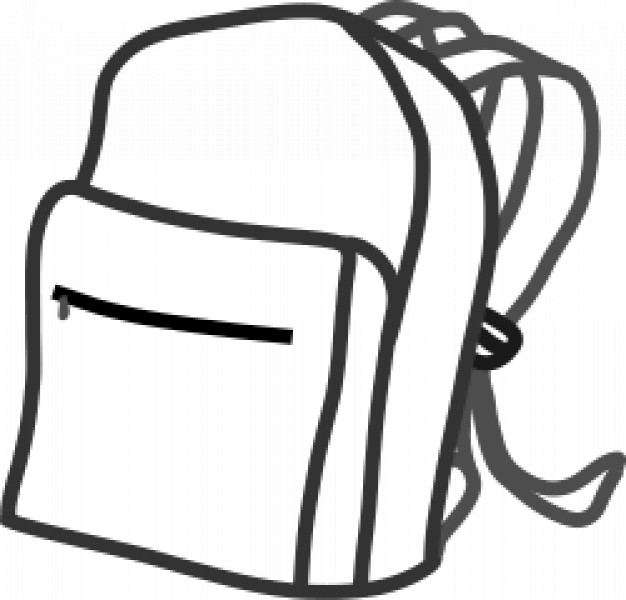 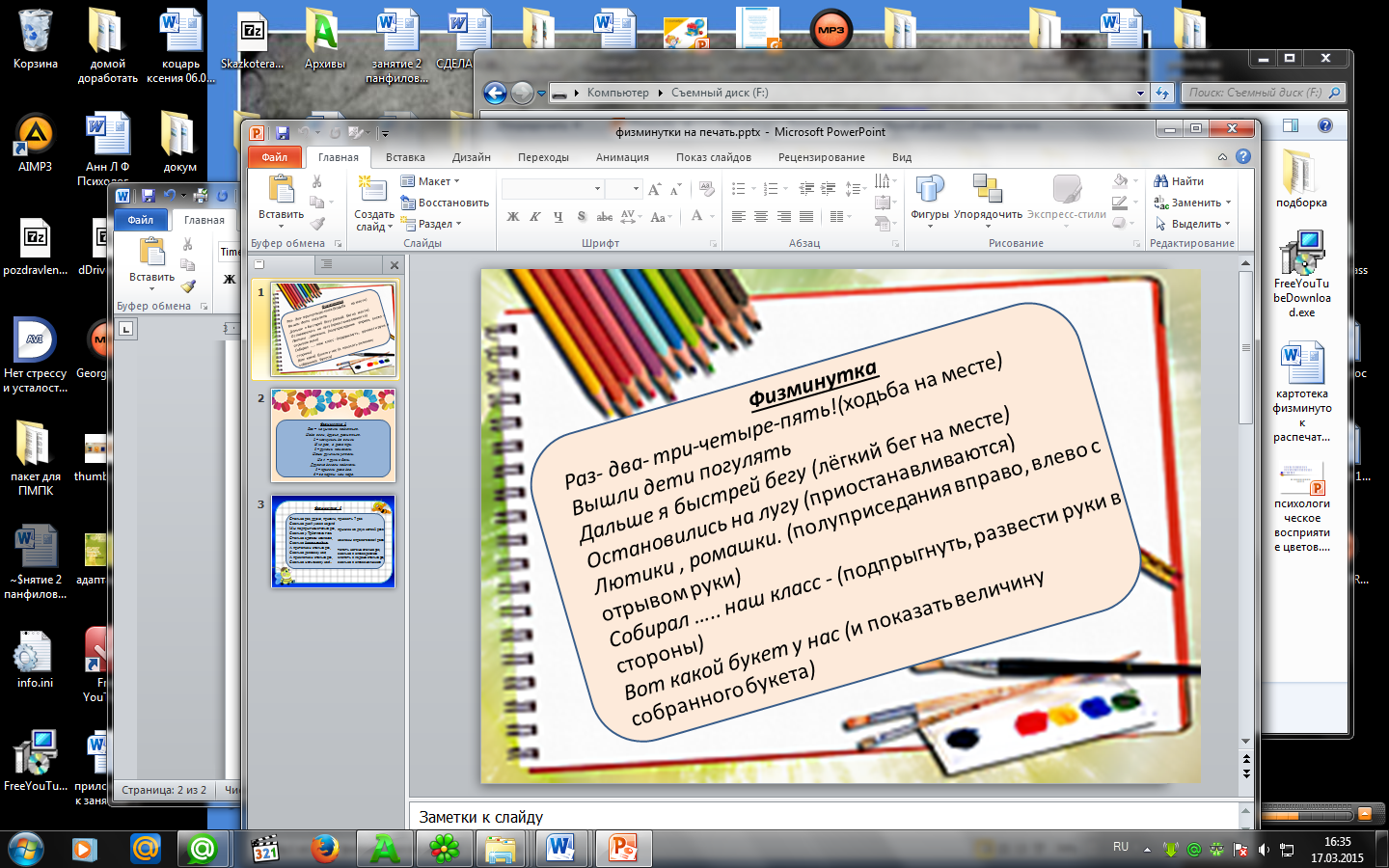 Ваза с наших занятий.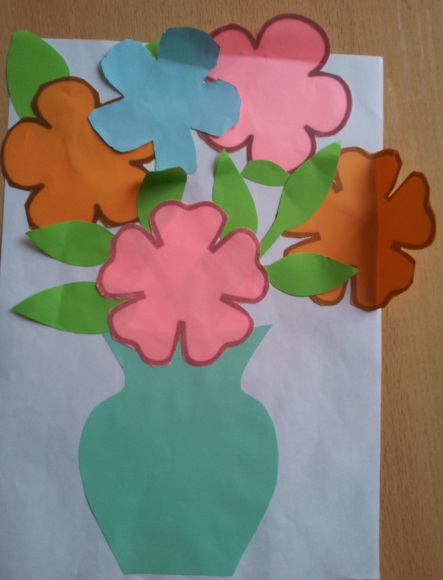 Шаблоны цветов для букета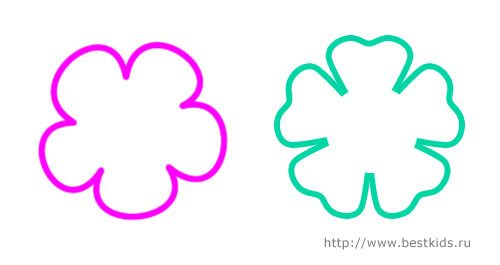 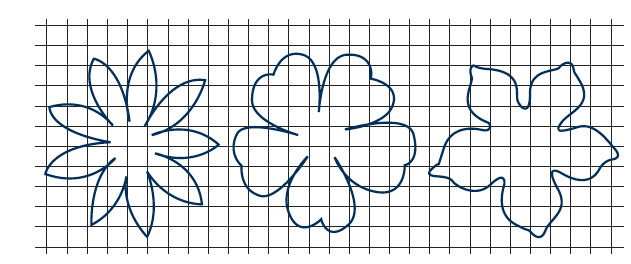 Физминутка для занятия